C.nr.548 /17GJYKATA THEMELORE NË PEJË Gjyqtari, Fatmir Baloku, në çështjen juridike –civile kontestimore të paditëses F.Sh. të cilën e përfaqëson av. V.G. nga Peja, kundër të paditurit V.Sh. nga Peja, me bazë juridike zgjidhjen  e martesës,  në seancën e dt. 25.04.2019, pa prezencën e palëve ndërgjyqëse,  bie këtë:                                                                  A K T V E N D I MKONSIDEROHET e tërhequr padia e paditëses F.Sh., kundër të paditurit V.Sh. nga Peja, me bazë juridike zgjidhje e martesës, e cila evidentohet me C.nr.548/17.                                                                       A r s y e t im Paditësja në Gjykatën Themelore në Pejë, ka parashtruar padi me dt. 5.06.2017, kundër të paditurit me bazë juridike zgjidhje e martesës. Gjykata në këtë çështje juridike kontestimore ka caktuar seancën për datë 25.04.2019, me fillim në ora 8:30 dhe gjykata ka konstatuar mungesën e dy palëve ndërgjyqëse .Gjykata ka konstatuar se nga shkresat e lëndës se e autorizuara e paditëses av. V.G.  ka pranuar ftesën për seancën e dt.25.04.2019 gjë që vërtetohet nga fletë kthesa e nënshkruar me dt.23.04.2019.Sipas dispozitës së nenit 423.3 të LPK-së, shprehimisht parashihet se në qoftë së  paditësi nuk vjen në seancën e shqyrtimit kryesor edhe pse është thirrur rregullisht, konsiderohet së e ka tërhequr padinë, për veç se kur i padituri deklaron se kërkon që të zhvillohet shqyrtimi kryesor i çështjes në mungesë të paditësit . Pasi që pala paditëse nuk ka kërkuar që të shtyhet seanca, nuk kanë ekzistuar kushtet të cilat e kanë penguar palën paditëse që të prezantoj në seancë, gjykata vendosi që padinë e paditëses ta konsideroj të tërhequr e konform dispozitave të nenit 423.3 të LPK. Prandaj nga arsyet e cekura më lartë u vendos si në dispozitiv të këtij aktvendimi. GJYKATA THEMELORE NË PEJË me datë 25.04.2019.Gj y q t a r i									           Fatmir BalokuKËSHILLË JURIDIKE:Kundër këtij aktvendimi është e lejuar ankesa në afat prej 15 dite, nga dita e marrjes, Gjykatës së Apelit në Prishtinë, e nëpërmes të kësaj Gjykate.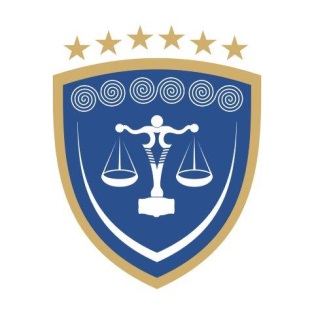 REPUBLIKA E KOSOVËSREPUBLIKA KOSOVA – REPUBLIC OF KOSOVOGJYKATA THEMELORE  PEJËOSNOVNI SUD PEĆ – BASIC COURT  PEJA